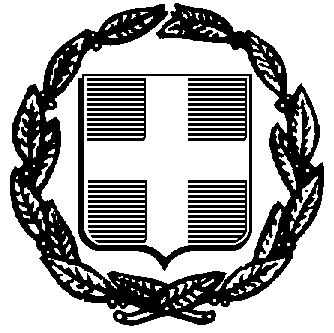 ΥΠΕΥΘΥΝΗ ΔΗΛΩΣΗΗ ακρίβεια των στοιχείων που υποβάλλονται με αυτή τη δήλωση μπορεί να ελεγχθεί με βάση το αρχείο άλλων υπηρεσιών (άρθρο 8 παρ. 4 Ν. 1599/1986)Ημερομηνία : 30/06/2020Ο/Η Δηλών/ούσα(Υπογραφή)ΠΡΟΣ ():Όνομα:Επώνυμο:Επώνυμο:Επώνυμο:Όνομα και Επώνυμο Πατέρα: Όνομα και Επώνυμο Πατέρα: Όνομα και Επώνυμο Πατέρα: Όνομα και Επώνυμο Μητέρας:Όνομα και Επώνυμο Μητέρας:Όνομα και Επώνυμο Μητέρας:Ημερομηνία γέννησης: Ημερομηνία γέννησης: Ημερομηνία γέννησης: Τόπος Γέννησης:Τόπος Γέννησης:Τόπος Γέννησης:Αριθμός Δελτίου Ταυτότητας:Αριθμός Δελτίου Ταυτότητας:Αριθμός Δελτίου Ταυτότητας:Τηλ:Τηλ:Τόπος Κατοικίας:Τόπος Κατοικίας:Οδός:Αριθ:ΤΚ:Αρ. Fax:Εmail :Με ατομική μου ευθύνη και γνωρίζοντας τις κυρώσεις (), που προβλέπονται από τις διατάξεις της παρ. 6 του άρθρου 22 του Ν. 1599/1986, δηλώνω ότι :Είμαι αποσπασμένος/η στο ΠΥΣΔΕ/ΠΥΣΠΕ _______________________________ ή έχω άδεια _______________ και αδυνατώ να παρουσιαστώ στο σχολείο που έχω οργανική/προσωρινή τοποθέτηση (____________________ _____________________________)() προκειμένου να αναλάβω υπηρεσία με τη λήξη του διδακτικού έτους 2019-2020.Για το λόγο αυτό επιθυμώ να κάνω χρήση της σχετικής διευκόλυνσης που περιγράφεται στο 81562/Ε2/26-6-2020 έγγραφο του Υπουργείου Παιδείας.Δηλώνω επίσης ότι επικοινώνησα με τον διευθυντή του σχολείου της οργανικής/προσωρινής τοποθέτησής μου και τον ενημέρωσα προκειμένου να με καταγράψει στο πρακτικό της 30ης Ιουνίου 2020 ως δικαιολογημένα απούσα/απόντα βάσει του παραπάνω εγγράφου και σε συνεννόηση μαζί του ρυθμίστηκε το θέμα της θερινής υπηρεσίας μου.Επιπλέον δηλώνω και ότι θα αποστείλω την παρούσα υπεύθυνη δήλωση και ταχυδρομικά στο σχολείο της οργανικής / προσωρινής τοποθέτησης.